UMOWAo udzielenie zamówienia do 14 000 euro zawarta w dniu xx.xx.2015 r. pomiędzy:Miejskim Przedsiębiorstwem Komunikacyjnym S.A. z siedzibą w Krakowie, ul. św. Wawrzyńca 13, 31-060 Kraków (adres do korespondencji: ul. Jana Brożka 3, 30-347 Kraków), zarejestrowanym w Sądzie Rejonowym dla Krakowa – Śródmieścia XI Wydział Gospodarczy Krajowego Rejestru Sądowego, nr KRS 0000025692, NIP: 6790085613, posiadającym kapitał zakładowy w wysokości 84.582.400,00 zł oraz kapitał wpłacony w wysokości 84.582.400,00 zł, zwanym dalej Zamawiającym, którego reprezentują: xxxxxxxxxxxaxxxxxxxxxxprowadzącym działalność gospodarczą pod firmą xxxxxxxxxxxxxxx, xxxxxxxx, ul. xxxxxxxxxx i wpisanym do CEIDG, NIP: xxxxxxxxx, REGON: xxxxxxxxxx, zwanym dalej Wykonawcą, zwanymi dalej łącznie lub osobno Stronami lub Stroną, o następującej treści:Umowa niniejsza zostaje zawarta w trybie zapytania ofertowego bez zastosowania przepisów ustawy z dnia 29 stycznia 2004r. Prawo zamówień publicznych (Dz. U. z 2013 roku, poz. 907 z późn. zm.), stosownie do treści art. 4 pkt. 8 tej ustawy, na podstawie Zarządzenia nr 18 Zarządu MPK S.A. w Krakowie z dnia 02 lipca 2007 r. Załącznik nr 5 (Regulamin udzielania zamówień o wartości do kwoty 14.000 Euro ust.1 pkt 1).PRZEDMIOT UMOWY§ 1Przedmiotem umowy są usługi udrażniania i czyszczenia kanalizacji w nieruchomościach MPK S.A położonych na terenie miasta Krakowa w zakresie określonym w ust. 2, zwane dalej usługami lub przedmiotem umowy.Usługi obejmują: udrażnianie i czyszczenie sieci kanalizacyjnych: sanitarnej, technologicznej, ogólnospławnej i deszczowej z zastosowaniem metod mechanicznych lub pojazdu asenizacyjnego do ciśnieniowego czyszczenia kanalizacji;udrażnianie i czyszczenie instalacji kanalizacyjnych w budynkach z zastosowaniem metod mechanicznych lub pojazdu asenizacyjnego do ciśnieniowego czyszczenia kanalizacji;użycie kamery termowizyjnej.WARUNKI TECHNOLOGICZNE§ 2Wykonawca zapewnia, że dysponuje na potrzeby realizacji niniejszej umowy, co najmniej jednym pojazdem do ciśnieniowego czyszczenia kanalizacji z płynną regulacją ciśnienia w zakresie od 10 do 17 MPa oraz zapleczem technicznym i osobowym umożliwiającym mu należyte wykonanie przedmiotu umowy. Wykonawca zapewnia, że posiada zezwolenie na wytwarzanie, transport i utylizację odpadów lub umowy z Podwykonawcami posiadającymi takie decyzje.Wykonawca jest odpowiedzialny za usunięcie i utylizację lub unieszkodliwienie wszystkich odpadów zgodnie z ustawą z dnia 14 grudnia 2012r. o odpadach (tekst jednolity Dz. U. 2013 poz. 21) oraz ustawą z dnia 27 kwietnia 2001r. Prawo Ochrony Środowiska (tekst jednolity Dz. U. z 2013 r., poz. 1232 z późn. zm.). Koszty związane z opłatami za deponowanie odpadów na składowisku ponosi Wykonawca. Odbiór, transport odpadów i utylizacja lub unieszkodliwienie mogą być wykonywane tylko przez podmioty do tego uprawnione, posiadające odpowiednie zezwolenie. Wykonawca w trakcie realizacji umowy ma obowiązek dostarczać do akceptacji  Zamawiającego aktualne certyfikaty lub karty charakterystyki tych materiałów i środków chemicznych, które będzie stosował w trakcie realizacji usługi. Karty charakterystyki muszą być zgodne z wzorem określonym w załączniku do Rozporządzenie Komisji (UE) 453/2010 z dnia 20 maja 2010 zmieniające Rozporządzenie (WE) nr 1907/2006 Parlamentu Europejskiego i Rady w sprawie rejestracji, oceny, udzielania zezwoleń i stosowanych ograniczeń w zakresie chemikaliów (REACH). Wykonawca musi stosować się ściśle do zaleceń zawartych w kartach charakterystyki. W przypadku niedostarczenia kart charakterystyki lub stwierdzenia przez służby BHP lub ochrony środowiska Zamawiającego, że Wykonawca nie przestrzega zaleceń zawartych w kartach charakterystyki umowa może zostać rozwiązana w warunkach określonych w § 7 ust. 3..Jeżeli w trakcie wykonywania prac zostanie stwierdzona awaria Wykonawca zobowiązany jest przerwać prace, zabezpieczyć miejsce wykonywania prac i powiadomić o tym fakcie Zamawiającego.Wykonawca zobowiązuje się bezwzględnie przestrzegać wymagania Zamawiającego dotyczące BHP, przepisów przeciwpożarowych i oddziaływania na środowisko określone w załączniku nr 1 do umowy. Osoby wykonujące zamówienie ze strony Wykonawcy są zobowiązane do:przestrzegania zasad BHP i wymagań środowiskowych obowiązujących u Zamawiającego;poszanowania mienia znajdującego się w obiektach Zamawiającego,noszenia na terenie Zamawiającego wyróżniającej się odzieży z elementami odblaskowymi,przestrzegania zasad kontroli ruchu osobowego i samochodowego.WARUNKI JAKOŚCIOWE§ 3Wykonawca wykona usługi jakościowo dobrze z należytą starannością. W przypadku stwierdzenia nienależytego wykonania usług Zamawiający będzie  żądał od Wykonawcy powtórnego wykonania usługi na koszt i ryzyko Wykonawcy.WARUNKI REALIZACJI ZAMÓWIENIA§ 4Wykonawca będzie wykonywał usługi sukcesywnie, w miarę potrzeb, każdorazowo na podstawie indywidualnych zapotrzebowań określających zakres usług oraz miejsca wykonania usług, składanych na numer telefonu: xxxxxxxxxxxx potwierdzonych mailem w następnym dniu roboczym na adres e-mail: xxxxxxxxxxxxxxxWykonawca zobowiązany jest do bieżącego nadzorowania wartości umownej i w przypadku zamówienia przez Zamawiającego usługi przekraczającej maksymalną waratość zamówienia poinformować zamawiającego i wstrzymać prace do czasu rozstrzygnięcia przez Zamawiającego.Wykonawca zobowiązany jest aby podany w umowie telefon był numerem zgłoszeniowym. Brak możliwości dodzwonienia się na wskazany numer telefonu potraktowany zostanie jak odmowa wykonania usługi.Doręczenie zapotrzebowania Wykonawcy przez Zamawiającego stwarza po stronie Wykonawcy zobowiązanie do realizacji usługi na warunkach określonych w umowie i złożonym zamówieniu.Wykonawca będzie świadczył usługi we wszystkie dni tygodnia. Wykonawca przystąpi do realizacji usługi do 6 (sześciu) godzin (z wyłączeniem pracy w godzinach nocnych od 22:00 do 6:00) od chwili złożenia u Wykonawcy zapotrzebowania o którym mowa w ust. 1. Miejscem wykonywania usług jest wskazana w danym zamówieniu (ust. 1) nieruchomość MPK S.A. na terenie miasta Krakowa (wskazana Stacja Obsługi, Punkt Kontroli Ruchu lub inny obiekt będący nieruchomością MPK S.A.).Jeżeli w trakcie czyszczenia kanalizacji Wykonawca stwierdzi, że przyczyną niedrożności jest uszkodzenie kanalizacji , należy ten fakt zgłosić bezzwłocznie do Zamawiającego telefonicznie i potwierdzić pocztą elektroniczną najpóźniej w dniu następnym.Osobą odpowiedzialną za realizację umowy będzie ze strony:Zamawiającego (koordynator umowy): xxxxxxxxx, tel. xxxxxxxx, e-mail: xxxxxxxxxxxWykonawcy  xxxxxxxxx, tel. xxxxxxxxx, e-mail: xxxxxxxxxxxxWYNAGRODZENIE§ 5Strony ustaliły maksymalną nominalną wartość zamówienia na kwotę: netto: xxxxxxxx,00 zł (słownie: ………………………….. złotych i 00/100) + należny podatek VAT.Maksymalna nominalna wartość zamówienia, wskazana w ust. 1, stanowi maksymalną kwotę netto, jaką Zamawiający zamierza przeznaczyć na sfinansowanie usług określonych w niniejszej umowie. Kwota ta nie stanowi dla Zamawiającego zobowiązania do pełnej realizacji, ani też podstawy do dochodzenia przez Wykonawcę roszczeń odszkodowawczych z tytułu niezrealizowania całości zamówienia.Cena jednostkowa za 1 (jedną) godzinę pracy czyszczenia ciśnieniowego kanalizacji z użyciem  pojazdu asenizacyjnego z obsługą wynosi:netto: xxx,00 zł (słownie: …………………. złotych i 00/100) + należny podatek VAT.Cena jednostkowa za 1 (jedną) godzinę pracy czyszczenia mechanicznego kanalizacji (bez użycia pojazdu asenizacyjnego) wynosi:netto: xxx,00 zł (słownie: …………………. złotych i 00/100) + należny podatek VAT.Cena jednostkowa za wykonanie inspekcji video TV (kamerowanie) odcinka kanalizacji wraz z dostarczeniem nagrania na płytce DVD   wynosi:netto: xxx,00 zł (słownie: …………………. złotych i 00/100) + należny podatek VAT.Wynagrodzenie Wykonawcy zostanie naliczone w oparciu o faktyczną ilość wykonanych usług, na podstawie iloczynu czasu (liczby godzin) świadczenia usługi i ceny jednostkowej określonej w ust. 3, powiększonej o należny podatek VAT.Ceny jednostkowe netto nie mogą ulec podwyższeniu w okresie obowiązywania umowy. Wykonawca może obniżyć ceny jednostkowe w każdym czasie, w formie aneksu do umowy.Cena jednostkowa określona w ust. 3 zawiera wszelkie koszty bezpośrednie i pośrednie związane z realizacją niniejszej umowy, w tym w szczególności koszty materiałów, zezwoleń i decyzji administracyjnych, robocizny, pracy sprzętu, transportu, dojazdu do miejsc wykonywania usługi, utylizacji i unieszkodliwienia odpadów, niezbędnych prac, świadczeń i usług towarzyszących oraz pozostałych czynności koniecznych dla prawidłowego wykonania niniejszej umowy. Do ceny jednostkowej wskazanej w ust. 3 nie będą doliczane żadne koszty dodatkowe.Podstawą wystawienia faktury jest protokół odbioru prac, którego wzór stanowi załącznik  do niniejszej umowy, podpisany przez przedstawiciela Zamawiającego w danej lokalizacji (Stacji Obsługi, Punkcie Kontroli ruchu lub innej nieruchomości MPK S.A.) objętej usługą.Zamawiający zapłaci wynagrodzenie przelewem na następujący numer rachunku bankowego Wykonawcy: xxxxxxxxxxxxxx w terminie do 30 dni od daty doręczenia Zamawiającemu wystawionej prawidłowo i zgodnie z umową faktury potwierdzającej wykonanie przedmiotu zamówienia.Faktury będą wystawione na Miejskie Przedsiębiorstwo Komunikacyjne S.A., ul. św. Wawrzyńca 13, 31-060 Kraków, NIP: 679-008-56-13 a doręczone na adres: ul. J. Brożka 3, 30-347 Kraków.Na fakturach Wykonawca zamieści numer rachunku bankowego wskazany w niniejszej umowie z zastrzeżeniem ustępu kolejnego.Zmiana numeru rachunku bankowego Wykonawcy wskazanego w niniejszej umowie jest dopuszczalna za pisemnym powiadomieniem Zamawiającego przez Wykonawcę na adres: Sekcja Finansowa MPK S.A. w Krakowie, ul. J. Brożka 3, faksem na numer xxxxxxxxxxx lub drogą elektroniczną na adres e-mail: xxxxxxxxxxx, bez konieczności sporządzania aneksu do umowy.W przypadku niespełnienia przez Wykonawcę powyższych postanowień, Zamawiający zastrzega sobie prawo do wstrzymania zapłaty do czasu prawidłowego powiadomienia o zmianie numeru rachunku bankowego.Niezależnie od powyższego, w przypadku niedochowania przez Wykonawcę warunku określonego w powyższym ustępie, dokonanie przez Zamawiającego zapłaty na rachunek bankowy wskazany w umowie będzie uznane za skuteczne.Za termin zapłaty Strony przyjmują datę obciążenia rachunku bankowego Zamawiającego.Cesja wierzytelności Wykonawcy w stosunku do Zamawiającego może nastąpić wyłącznie za zgodą Zamawiającego wyrażoną, pod rygorem nieważności w formie pisemnej.ODPOWIEDZIALNOŚĆ ZA NIEWYKONANIE LUB NIENALEŻYTE WYKONANIE UMOWY§ 6Zamawiający może naliczyć Wykonawcy kary umowne w następującej wysokości:w przypadku odstąpienia od umowy przez Zamawiającego z przyczyn leżących po stronie Wykonawcy lub w przypadku, o którym mowa w § 7 ust 3 – 12,5% maksymalnej nominalnej wartości zamówienia netto określonej w § 5 ust. 1;w przypadku nieterminowego przystąpienia do realizacji usługi, za każdą godzinę opóźnienia – 500,00 zł (słownie: pięćset złotych i 00/100).Zamawiającemu przysługuje prawo dochodzenia odszkodowania przewyższającego wysokość zastrzeżonych kar umownych na zasadach ogólnych.Zamawiający jest uprawniony do potrącenia należnych mu kar umownych z wynagrodzenia przysługującego Wykonawcy.OKRES OBOWIĄZYWANIA§ 7Umowa została zawarta na okres od xxxxxxxx 2015 roku do xxxxxxxx 2016 roku lub do wyczerpania maksymalnej wartości zamówienia określonej w § 5 ust. 1, w zależności, który z tych terminów nastąpi wcześniej.Zamawiający zastrzega sobie, iż w razie zaistnienia istotnej zmiany okoliczności powodującej, że wykonanie umowy nie leży w interesie publicznym, czego nie można było przewidzieć w chwili zawarcia umowy, Zamawiający może odstąpić od umowy w terminie 30 dni od powzięcia wiadomości o tych okolicznościach. W takim wypadku Wykonawca będzie mógł żądać jedynie wynagrodzenia należnego mu z tytułu wykonania części umowy, zrealizowanej do dnia odstąpienia od umowy przez Zamawiającego.Zamawiającemu przysługuje prawo rozwiązania umowy ze skutkiem natychmiastowym w przypadku rażącego naruszenia przez Wykonawcę warunków umowy, w szczególności powtarzających się reklamacji dotyczących nieterminowej bądź nienależytej realizacji usług lub zaistnienia sytuacji, o której mowa w § 2 ust. 5 in fine. PODWYKONAWCY; OSOBY WYKONUJĄCE ZAMÓWIENIE NA ZLECENIE WYKONAWCY§ 8Za Podwykonawcę uznaje się osobę fizyczną, osobę prawną, albo jednostkę organizacyjną nieposiadającą osobowości prawnej, z którą Wykonawca zawarł umowę, za zgodą Zamawiającego, na wykonanie części przedmiotu niniejszej umowy. Zmiana Podwykonawcy jest dopuszczalna za pisemną zgodą Zamawiającego.Realizacja niniejszej umowy przy pomocy Podwykonawców może odbywać się po uzyskaniu zgody Zamawiającego. Wykonawca jest obowiązany przedłożyć, na każde żądanie Zamawiającego, umowę z Podwykonawcą określającą pełny zakres powierzonych czynności.§ 9W przypadku, gdy jednocześnie pracownikami Zamawiającego są osoby wykonujące zamówienie na zlecenie Wykonawcy, jego Podwykonawców lub dalszych Podwykonawców na podstawie umowy agencyjnej, umowy zlecenia lub innej umowy o świadczenie usług, do której zgodnie z Kodeksem Cywilnym stosuje się przepisy dotyczące zlecenia lub umowy o dzieło, Wykonawca jest zobowiązany przekazywać Zamawiającemu (do Działu Personalnego ul. Brożka 3, faks: xxxxxxxxxx, e-mail: xxxxxxxxx lub xxxxxxxxxx imienną listę tych osób. Wykonawca zobowiązany jest ponadto złożyć stosowne oświadczenie z podaniem kwoty przysługującego tym osobom wynagrodzenia.Informacje, o których powyżej powinny być przekazywane nie później niż do 5–go dnia miesiąca kalendarzowego, w którym Wykonawca będzie dokonywał zapłaty wynagrodzenia na rzecz ww. osób.Wynagrodzenie dla Wykonawcy winno zostać pomniejszone o kwoty, które Zamawiający zobowiązany był zapłacić jako płatnik składek z tytułu ubezpieczenia społecznego pracowników Zamawiającego wykonujących zamówienie w ramach umów zawartych z Wykonawcą, Podwykonawcami lub dalszymi Podwykonawcami. O wysokości zapłaconych z tego tytułu kwot Zamawiający (Dział Personalny) będzie niezwłocznie informował Wykonawcę.W przypadku uchybienia przez Wykonawcę obowiązkowi informacyjnemu, o którym mowa w ust. 1 Zamawiający może naliczyć karę umowną w wysokości równej 200% kwoty, którą Zamawiający zobowiązany był odprowadzić z tytułu składek na ubezpieczenie społeczne swoich pracowników zatrudnionych przy realizacji zamówienia. § 6 ust. 2 i 3 stosuje się.POSTANOWIENIA KOŃCOWE§ 10Załączniki do umowy stanowią jej integralną część.Strony zobowiązują się niezwłocznie poinformować wzajemnie o każdej zmianie danych adresowych, w tym również numerów telefonów, faksu lub adresu e-mail. W przypadku nie powiadomienia o takiej zmianie wszelkie doręczenia dokonane na adres dotychczasowy uznaje się za skuteczne, a Strona, która nie poinformowała o zmianie, odpowiada za wynikłą stąd szkodę.Wszelkie zmiany umowy wymagają formy pisemnej pod rygorem nieważności. Zmiana danych kontaktowych (osoby kontaktowe, numery telefonów i faksów, adresy e-mail) wskazanych w umowie jest dopuszczalna za pisemnym powiadomieniem drugiej Strony bez konieczności sporządzania aneksu do umowy.Do umowy stosuje się prawo polskie. W sprawach nieuregulowanych umową znajdą zastosowanie odpowiednie przepisy polskiego Kodeksu Cywilnego.Spory powstałe na tle realizacji tej umowy będą rozstrzygane przez sąd właściwy dla siedziby Zamawiającego.Umowę sporządzono w dwóch jednobrzmiących egzemplarzach, po jednym dla każdej ze Stron.W razie jakichkolwiek rozbieżności lub sprzeczności postanowień niniejszej umowy z postanowieniami stosowanych przez Wykonawcę wzorców umów, ogólnych warunków umów, umów licencyjnych lub podobnych dokumentów pierwszeństwo mają postanowienia niniejszej umowy. W szczególności postanowienia w/w dokumentów nie znajdą zastosowania wobec kwestii, które w niniejszej umowie uregulowano odmiennie.ZAMAWIAJĄCY							WYKONAWCAPROTOKÓŁ ODBIORU USŁUGWykonanych w dniu ...................................................................................Przedmiot umowy: Usługi udrażniania i czyszczenia kanalizacji w nieruchomościach MPK S.A położonych na terenie miasta Krakowa.Dla (wpisać nazwę jednostki organizacyjnej MPK.S.A.):…………………………………………………………………………………….Usługa wykonana na podstawie umowy nr: RExxxxxxxxxCzas pracy przy wykonywaniu usługi :……….  (słownie)……………..…………… godzinPrzedstawiciel Wykonawcy oświadcza, że zakres rzeczowy usługi zgłoszony do odbioru został wykonany zgodnie z warunkami umowy oraz innymi przepisami dotyczącymi przedmiotu umowy.Przedstawiciel Zleceniodawcy potwierdza wykonanie prac zgodnie z warunkami umowy i ilość godzin będąca podstawą do obliczenia zapłaty za usługę.Po potwierdzeniu przez przedstawiciela zamawiającego niniejszy protokół stanowi podstawę do wystawienia faktury.Przedstawiciel Wykonawcy		        Mistrz lub przedstawiciel gospodarza obiektu………………………………	           …………………………………..Czytelny podpis					Czytelny podpis                                                                  Przedstawiciel Zleceniodawcy(koordynator umowy)						………………………………….                                                                                     Czytelny podpis					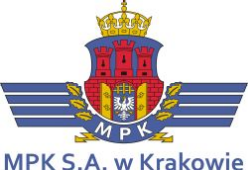 